    *Sonuç olumlu/olumsuz olarak belirtilmelidir.                                       *Data logger çıktıları ayrı muhafaza edilmelidir. 	                                              	KONTROL EDEN AD SOYAD / İMZA: *Cihaz bakım, onarım ve kalibrasyondan sonra testler tekrarlanır.        *Olumsuz sonuçlar kayıt altına alınıp düzeltici önleyici faaliyet başlatılmalıdır.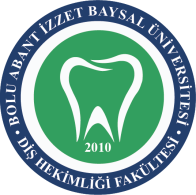 BOLU ABANT İZZET BAYSAL ÜNİVERSİTESİ DİŞ HEKİMLİĞİ FAKÜLTESİMSÜ YIKAMA CİHAZI TEST TAKİP FORMUBOLU ABANT İZZET BAYSAL ÜNİVERSİTESİ DİŞ HEKİMLİĞİ FAKÜLTESİMSÜ YIKAMA CİHAZI TEST TAKİP FORMUBOLU ABANT İZZET BAYSAL ÜNİVERSİTESİ DİŞ HEKİMLİĞİ FAKÜLTESİMSÜ YIKAMA CİHAZI TEST TAKİP FORMU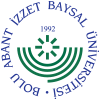 DOKÜMAN KODUYAYIN TARİHİREVİZYON NOREVİZYON TARİHİSAYFA NOSSH.FR.1711/06/2018--	1/1YIKAMA TESTKİRLİLİK ORAN TESTİLUM CHEKDATA LOGGERPROTEİN TESTTARİH:…../…../…..MAKİNE NO:…….İNTEGRATÖR YAPIŞTIRINIZİNTEGRATÖR YAPIŞTIRINIZCERRAHİ SET ADI:CERRAHİ MALZEME KODU:TARİH:…../…../…..MAKİNE NO:…….Testi Yapan Personel:Testi Yapan Personel:Testi Yapan Personel:Testi Yapan Personel:TARİH:…../…../…..MAKİNE NO:…….SAAT:                                            SONUÇ:SAAT:                                            SONUÇ:SAAT:                   SONUÇ:SAAT:                                   SONUÇ:TARİH:…../…../…..MAKİNE NO:…….İNTEGRATÖR YAPIŞTIRINIZİNTEGRATÖR YAPIŞTIRINIZCERRAHİ SET ADI:CERRAHİ MALZEME KODU:TARİH:…../…../…..MAKİNE NO:…….Testi Yapan Personel:Testi Yapan Personel:Testi Yapan Personel:Testi Yapan Personel:TARİH:…../…../…..MAKİNE NO:…….SAAT:                                            SONUÇ:SAAT:                                            SONUÇ:SAAT:                   SONUÇ:SAAT:                                   SONUÇ:TARİH:…../…../…..MAKİNE NO:…….İNTEGRATÖR YAPIŞTIRINIZİNTEGRATÖR YAPIŞTIRINIZCERRAHİ SET ADI:CERRAHİ MALZEME KODU:TARİH:…../…../…..MAKİNE NO:…….Testi Yapan Personel:Testi Yapan Personel:Testi Yapan Personel:Testi Yapan Personel:TARİH:…../…../…..MAKİNE NO:…….SAAT:                                            SONUÇ:SAAT:                                            SONUÇ:SAAT:                   SONUÇ:SAAT:                                   SONUÇ: